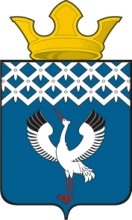 Российская ФедерацияСвердловская областьГлава муниципального образования Байкаловского сельского поселенияПОСТАНОВЛЕНИЕот 12.12.2018 г.   №422-пс. БайкаловоО присвоении наименованийновой улице в с. Байкалово	В соответствии с Положением о порядке присвоения адресов и  установки указателей с названиями улиц и номерами домов на территории Байкаловского сельского поселения, утвержденным решением  Думы муниципального образования Байкаловского сельского поселения № 23 от 26.07.2007 г. (с изменениями от 27.01.2012 г. № 3), Уставом МО Байкаловского сельского поселения, в целях дальнейшей застройки в с. Байкалово, ПОСТАНОВЛЯЮ:Присвоить в с. Байкалово наименование новой улице - улица Полевая.Настоящее постановление опубликовать и обнародовать путем размещения его полного текста на официальном сайте Байкаловского сельского поселения: www.bsposelenie.ru.Настоящее постановление вступает в силу с момента его подписания.Контроль за исполнением настоящего Постановления возложить на специалиста 1 категории администрации муниципального образования Байкаловского сельского поселения Намятова И.А.Глава муниципального образованияБайкаловского сельского поселения                      ___________       Д.В. Лыжин